*All plans subject to change at the discretion of the teacherMondayOctober 30Tuesday
October 31WednesdayNovember 1ThursdayNovember 2FridayNovember 3Content ObjectiveI can understand the 7 Wonders of the Ancient World by outlining each wonder on a project outline.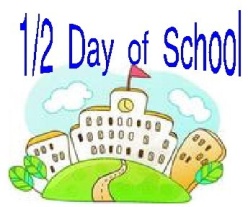 I can understand the 7 Wonders of the Ancient World by outlining each wonder on a project outline.I can create my project of 7 Wonders of the Ancient World by designing my travel brochure.Language ObjectiveI can write to answer questions about the 7 Wonders of the Ancient World using the frames “This wonder was built in…”, “This wonder was located in…”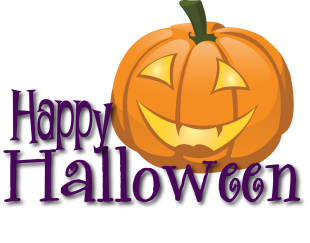 I can write to answer questions about the 7 Wonders of the Ancient World using the frames “This wonder was built in…”, “This wonder was located in…”I can write to create my 7 Wonders of the Ancient World project using my brochure template. End of 1st Quarter!ActivityVocab.StandardG1.1.1 Explain and use a variety of maps, globes, and web based geography technology to study the world, including global, interregional, regional, and local scales.G1.1.1 Explain and use a variety of maps, globes, and web based geography technology to study the world, including global, interregional, regional, and local scales.G1.1.1 Explain and use a variety of maps, globes, and web based geography technology to study the world, including global, interregional, regional, and local scales.